Permit-Exempt Equipment Registration (PEER) General Application----- FOR APCD USE ONLY -----Existing Emissions Unit (A unit that has been operated prior the PEER application date)Modification to a Valid PEERNew Emissions Unit (A unit that is first operated on or after the PEER application date)PEER(s) TO BE ISSUED TO (FACILITY NAME):       PEER(s) TO BE ISSUED TO (FACILITY NAME):       PEER(s) TO BE ISSUED TO (FACILITY NAME):       PEER(s) TO BE ISSUED TO (FACILITY NAME):       PEER(s) TO BE ISSUED TO (FACILITY NAME):       PEER(s) TO BE ISSUED TO (FACILITY NAME):       MAILING ADDRESS (STREET / PO BOX):       MAILING ADDRESS (STREET / PO BOX):       MAILING ADDRESS (STREET / PO BOX):       MAILING ADDRESS (STREET / PO BOX):       MAILING ADDRESS (STREET / PO BOX):       MAILING ADDRESS (STREET / PO BOX):       CITY:       CITY:       STATE:       STATE:       STATE:       ZIP CODE (9-digit):       CURRENT LOCATION WHERE THE EQUIPMENT IS OPERATED (STREET / SEC-T-R/LAT-LONG/UTM COORD):CURRENT LOCATION WHERE THE EQUIPMENT IS OPERATED (STREET / SEC-T-R/LAT-LONG/UTM COORD):CURRENT LOCATION WHERE THE EQUIPMENT IS OPERATED (STREET / SEC-T-R/LAT-LONG/UTM COORD):CURRENT LOCATION WHERE THE EQUIPMENT IS OPERATED (STREET / SEC-T-R/LAT-LONG/UTM COORD):CURRENT LOCATION WHERE THE EQUIPMENT IS OPERATED (STREET / SEC-T-R/LAT-LONG/UTM COORD):CURRENT LOCATION WHERE THE EQUIPMENT IS OPERATED (STREET / SEC-T-R/LAT-LONG/UTM COORD):CITY:       CITY:       CITY:       CITY:       CITY:       CITY:       GENERAL NATURE OF BUSINESS:       GENERAL NATURE OF BUSINESS:       GENERAL NATURE OF BUSINESS:       GENERAL NATURE OF BUSINESS:       GENERAL NATURE OF BUSINESS:       GENERAL NATURE OF BUSINESS:       DESCRIPTION OF EQUIPMENT OR MODIFICATION FOR WHICH APPLICATION IS MADE (Include PEER #'s if known, use additional sheets if necessary, and attach a Supplemental PEER Application for each unit.)DESCRIPTION OF EQUIPMENT OR MODIFICATION FOR WHICH APPLICATION IS MADE (Include PEER #'s if known, use additional sheets if necessary, and attach a Supplemental PEER Application for each unit.)DESCRIPTION OF EQUIPMENT OR MODIFICATION FOR WHICH APPLICATION IS MADE (Include PEER #'s if known, use additional sheets if necessary, and attach a Supplemental PEER Application for each unit.)DESCRIPTION OF EQUIPMENT OR MODIFICATION FOR WHICH APPLICATION IS MADE (Include PEER #'s if known, use additional sheets if necessary, and attach a Supplemental PEER Application for each unit.)DESCRIPTION OF EQUIPMENT OR MODIFICATION FOR WHICH APPLICATION IS MADE (Include PEER #'s if known, use additional sheets if necessary, and attach a Supplemental PEER Application for each unit.)DESCRIPTION OF EQUIPMENT OR MODIFICATION FOR WHICH APPLICATION IS MADE (Include PEER #'s if known, use additional sheets if necessary, and attach a Supplemental PEER Application for each unit.)PEER NUMBER(S)DESCRIPTIONDESCRIPTIONDESCRIPTIONDESCRIPTIONDESCRIPTIONCHECK WHETHER YOU ARE A PARTICIPANT IN EITHER OF THESE VOLUNTARY PROGRAMS:HEALTHY AIR LIVING (HAL)	INSPECT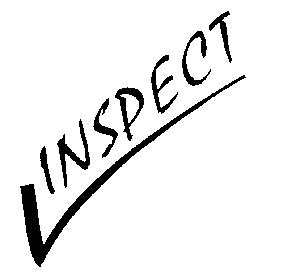 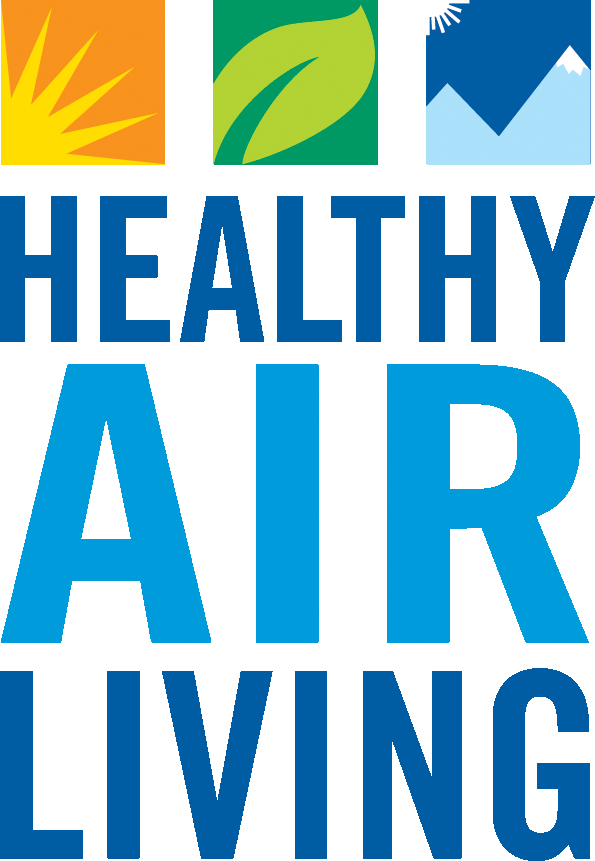  Yes    No    Send Info	 Yes    No    Send InfoCHECK WHETHER YOU ARE A PARTICIPANT IN EITHER OF THESE VOLUNTARY PROGRAMS:HEALTHY AIR LIVING (HAL)	INSPECT Yes    No    Send Info	 Yes    No    Send InfoCHECK WHETHER YOU ARE A PARTICIPANT IN EITHER OF THESE VOLUNTARY PROGRAMS:HEALTHY AIR LIVING (HAL)	INSPECT Yes    No    Send Info	 Yes    No    Send InfoCHECK WHETHER YOU ARE A PARTICIPANT IN EITHER OF THESE VOLUNTARY PROGRAMS:HEALTHY AIR LIVING (HAL)	INSPECT Yes    No    Send Info	 Yes    No    Send InfoCHECK WHETHER YOU ARE A PARTICIPANT IN EITHER OF THESE VOLUNTARY PROGRAMS:HEALTHY AIR LIVING (HAL)	INSPECT Yes    No    Send Info	 Yes    No    Send InfoCHECK WHETHER YOU ARE A PARTICIPANT IN EITHER OF THESE VOLUNTARY PROGRAMS:HEALTHY AIR LIVING (HAL)	INSPECT Yes    No    Send Info	 Yes    No    Send InfoNAME OF APPLICANT:NAME OF APPLICANT:NAME OF APPLICANT:TITLE OF APPLICANT:TITLE OF APPLICANT:TITLE OF APPLICANT:SIGNATURE OF APPLICANTSIGNATURE OF APPLICANTSIGNATURE OF APPLICANTDATE:PHONE No.:       FAX No.:       E-MAIL:       PHONE No.:       FAX No.:       E-MAIL:       DATE STAMPFILING FEE RECEIVED:$CHECK NUMBER:DATE STAMPDATE PAID:DATE STAMPPROJECT NO.:DATE STAMPFACILITY ID.:DATE STAMP